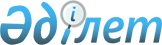 О внесении изменений в приказ исполняющего обязанности Министра здравоохранения Республики Казахстан от 4 февраля 2021 года № ҚР-ДСМ-14 "Об утверждении справочников в области цифрового здравоохранения"Приказ Министра здравоохранения Республики Казахстан от 29 сентября 2022 года № ҚР ДСМ-104. Зарегистрирован в Министерстве юстиции Республики Казахстан 30 сентября 2022 года № 29908
      ПРИКАЗЫВАЮ:
      1. Внести в приказ исполняющего обязанности Министра здравоохранения Республики Казахстан от 4 февраля 2021 года № ҚР-ДСМ-14 "Об утверждении справочников в области цифрового здравоохранения" (зарегистрирован в Реестре государственной регистрации нормативных правовых актов под № 22166) следующие изменения:
      преамбулу изложить в следующей редакции:
      "В соответствии с подпунктом 87) статьи 7 Кодекса Республики Казахстан "О здоровье народа и системе здравоохранения" ПРИКАЗЫВАЮ:";
      в справочниках в области цифрового здравоохранения, утвержденных приложением к указанному приказу:
      в разделе "Группа инвалидности":
      строки, порядковые номера, 1.4, 1.5, 1.6, 1.7 изложить в следующей редакции:
      " 
      ";
      в разделе "Социальный статус" строки, порядковые номера 1.6, 1.6.1 изложить в следующей редакции:
      "
      ".
      2. Департаменту развития электронного здравоохранения Министерства здравоохранения Республики Казахстан в установленном законодательством Республики Казахстан порядке обеспечить:
      1) государственную регистрацию настоящего приказа в Министерстве юстиции Республики Казахстан;
      2) размещение настоящего приказа на интернет-ресурсе Министерства здравоохранения Республики Казахстан после его официального опубликования;
      3) в течение десяти рабочих дней после государственной регистрации настоящего приказа в Министерстве юстиции Республики Казахстан представление в Юридический департамент Министерства здравоохранения Республики Казахстан сведений об исполнении мероприятий, предусмотренных подпунктами 1) и 2) настоящего пункта.
      3. Контроль за исполнением настоящего приказа возложить на курирующего вице-министра здравоохранения Республики Казахстан.
      4. Настоящий приказ вводится в действие по истечении десяти календарных дней после дня его первого официального опубликования.
      "СОГЛАСОВАНО"Министерство труда и социальнойзащиты населенияРеспублики Казахстан
					© 2012. РГП на ПХВ «Институт законодательства и правовой информации Республики Казахстан» Министерства юстиции Республики Казахстан
				
 1.4
67822003
ребенок с инвалидностью
1.5
67822004
ребенок с инвалидностью первой группы
 1.6
67822005
ребенок с инвалидностью второй группы
 1.7
67822006
ребенок с инвалидностью третьей группы
1.6
183428003
неработающие лица, осуществляющие уход за ребенком с инвалидностью
1.6.1
183428003
неработающие лица, осуществляющие уход за лицом с инвалидностью первой группы
      Министр здравоохраненияРеспублики Казахстан 

А. Ғиният
